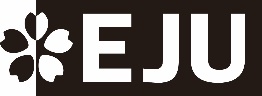 日本留学試験（EJU） 受験上の配慮申請書　　　　　　　　　　　　　　　　　　　　　　　　　　　　　　　　　　20　　年　 　月　　　日独立行政法人日本学生支援機構留学生事業部　留学試験課長　殿私は、日本留学試験受験に際して、下記のとおり受験上の配慮を希望します。　　　　　　　　　　　　　　　記１．申請者の情報２．希望する試験回　　２０　　　年度　第　　　回３．受験予定地　　　　 日本　	 日本以外の国　（どちらかをチェック）　受験予定の都市名：　　　　　　　　　　　　　４．受験予定科目　　　 日本語	 理科　 総合科目　 数学　（当てはまるものにすべてチェック）　５．障害の内容（該当番号に○をつけてください。）６．希望する受験上の配慮事項の内容（該当するチェック欄に○をつけてください。）※1 これらの配慮事項は、障害等の種類や程度にかかわらず、必要に応じて申請することができます。※2 複数の配慮事項を申請することや、上表に記載がない配慮事項を申請することもできます。（「備考欄」に具体的に記載してください。）※3 第二希望がある場合は、次ページの「備考欄」に具体的に記載してください。（例：別室が認められない場合は、座席位置配慮を希望するなど。）※4 延長を希望する科目及び時間を記載してください。また、その時間が必要であることがわかる根拠資料を併せて提出してください。参考として、日本の高等教育では、標準的に1.3倍、1.5倍が使われています。※5 別室については、受験者の症状及び受験方法（試験時間の延長の有無等）によって、別室を許可された他の受験者と同室になる場合があります。特に個室（試験室に受験者1名）を希望する場合は、明確な理由を「備考欄」に記載してください。※6 無線通信機能（FM電波やBluetooth等）を用いた補聴援助システムは使用できません。FM電波等の受信機能がある場合は、その受信機能のスイッチを切って使用してください。７．添付資料※希望する配慮事項の必要性を裏付ける根拠資料を併せて提出してください。（写しでも可）
なお、根拠資料には、障害の状況を客観的に説明した各種検査結果（数値等を含む検査結果等）と、その結果に基づいた詳しい所見や学校生活状況を記載してください。加えて、その障害の状況が、希望する配慮事項とどのように関わるかを具体的に説明した記載が必要です。※日本語以外の書類には、日本語もしくは英語の訳を添付してください。※提出された書類では情報が不十分な場合は、追加の情報や書類等の提出を求めることがあります。【例】①公的機関が発行した障害について認定した書類（障害者手帳等）②適切な診断基準に基づいた医師の診断書※ 医師の診断書には、適切な診断基準に基づいた機能障害に関する記述が必要です。③標準化された心理検査の結果※あなたの障害を適切に説明する標準化された心理検査を提出してください（例：WISC-IV、WAIS-IV、KABC-Ⅱ等）。標準化された心理検査以外の検査を添付する場合は、その検査の詳細な説明を添えてください。※実施日や実施者が書かれていない、または心理検査が特定の地域のもの、独自のものである場合には、根拠資料にならない場合があります。④これまでに学校生活上で受けた配慮についての資料 (個別の教育計画/個別の支援計画)８．これまでに日本留学試験以外の試験で受けた配慮配慮を受けた　　　	配慮を受けていない（どちらかをチェック）入試や各種試験の受験時に配慮を受けた場合、実施の具体的な状況を以下で詳しく説明してください(任意の様式)。その際、受験上の配慮事項に関する決定通知書等客観的な受験上の配慮に関する事実が記載されている資料、もしくはその配慮実施に関わった教員等が作成した資料があれば、添付してください。９．これまでに学校生活上で受けた配慮配慮を受けた　　　	配慮を受けていない（どちらかをチェック）あなたがこれまでに学校生活上で配慮を受けていた場合、実施の具体的な状況を以下で詳しく説明してください。また、その配慮実施に関わった教員等が作成した資料を添付してください(任意の様式)。１０．個人情報の取り扱いに関する同意について私は、日本留学試験で受験上の配慮措置を受けるために提出する「受験上の配慮申請書」に記載した内容と添付資料が日本留学試験　受験案内の「個人情報の取扱いについて」に基づき、取り扱われることに同意します。	本人署名 	代理人署名 	※本人署名が困難な場合に限り、代理人が署名してください。以上受験者本人氏名(アルファベット)※出願する氏名のとおりに書いてください。※出願する氏名のとおりに書いてください。※出願する氏名のとおりに書いてください。受験者本人氏名（カタカナ）受験者本人生年月日年　　　月　　　日年　　　月　　　日年　　　月　　　日受験者本人住所受験者本人TELE-mail受験者本人所属学校名受験上の配慮事項決定通知書の送付先	 受験者本人　	 代理人　（どちらかをチェック）過去に日本留学試験を受験したことがある　 はい　	 いいえ　（どちらかをチェック）→（はいの場合）受験番号：　　　　　　　　　　　　　　　　　（わかる場合のみ書いてください）受験上の配慮事項決定通知書の送付先	 受験者本人　	 代理人　（どちらかをチェック）過去に日本留学試験を受験したことがある　 はい　	 いいえ　（どちらかをチェック）→（はいの場合）受験番号：　　　　　　　　　　　　　　　　　（わかる場合のみ書いてください）受験上の配慮事項決定通知書の送付先	 受験者本人　	 代理人　（どちらかをチェック）過去に日本留学試験を受験したことがある　 はい　	 いいえ　（どちらかをチェック）→（はいの場合）受験番号：　　　　　　　　　　　　　　　　　（わかる場合のみ書いてください）受験上の配慮事項決定通知書の送付先	 受験者本人　	 代理人　（どちらかをチェック）過去に日本留学試験を受験したことがある　 はい　	 いいえ　（どちらかをチェック）→（はいの場合）受験番号：　　　　　　　　　　　　　　　　　（わかる場合のみ書いてください）受験上の配慮事項決定通知書の送付先	 受験者本人　	 代理人　（どちらかをチェック）過去に日本留学試験を受験したことがある　 はい　	 いいえ　（どちらかをチェック）→（はいの場合）受験番号：　　　　　　　　　　　　　　　　　（わかる場合のみ書いてください）以下は、代理人が申請する場合のみ記入してください。以下は、代理人が申請する場合のみ記入してください。以下は、代理人が申請する場合のみ記入してください。以下は、代理人が申請する場合のみ記入してください。以下は、代理人が申請する場合のみ記入してください。代理人氏名受験者との関係代理人住所代理人TELE-mail障害の内容障害の内容障害の内容障害の内容障害の内容視覚障害１．全盲２．弱視３．その他（　　　　　　　　　　　　　）３．その他（　　　　　　　　　　　　　）聴覚障害４．聾５．難聴６．その他（　　　　　　　　　　　　　）６．その他（　　　　　　　　　　　　　）肢体不自由７．上肢８．下肢９．その他（　　　　　　　　　　　　　）９．その他（　　　　　　　　　　　　　）発達障害10．限局性学習症11．注意欠如多動症12．自閉スペクトラム症13．その他（　　　　）その他14．その他（例　怪我等　　　　　　　　　　　　　　　　　　　　　　　　　　　）14．その他（例　怪我等　　　　　　　　　　　　　　　　　　　　　　　　　　　）14．その他（例　怪我等　　　　　　　　　　　　　　　　　　　　　　　　　　　）14．その他（例　怪我等　　　　　　　　　　　　　　　　　　　　　　　　　　　）この欄に、障害の程度を詳しく記入してください。怪我等により配慮を希望する場合も状況を詳しく記入してください。（記入しきれない場合は別紙に記入して提出すること。）配慮の種別配慮内容配慮内容チェック欄解答方法や試験時間に
関する配慮点字による出題・解答点字による出題・解答解答方法や試験時間に
関する配慮拡大文字問題冊子の配付拡大文字問題冊子の配付解答方法や試験時間に
関する配慮拡大解答用紙の配付拡大解答用紙の配付解答方法や試験時間に
関する配慮解答用紙への文字記入による解答（日本語記述以外）解答用紙への文字記入による解答（日本語記述以外）解答方法や試験時間に
関する配慮解答用紙へのチェックによる解答解答用紙へのチェックによる解答解答方法や試験時間に
関する配慮問題冊子への直接記入による解答問題冊子への直接記入による解答解答方法や試験時間に
関する配慮代筆者による解答代筆者による解答解答方法や試験時間に
関する配慮解答時間の延長　（　　　　　倍）（※4）解答時間の延長　（　　　　　倍）（※4）解答方法や試験時間に
関する配慮※延長を希望する科目にすべてチェックしてください 日本語　 理科　 総合科目　 数学※延長を希望する科目にすべてチェックしてください 日本語　 理科　 総合科目　 数学試験室や座席に関する
配慮別室での受験（※5）別室での受験（※5）試験室や座席に関する
配慮座席位置配慮窓側の明るい座席を指定試験室や座席に関する
配慮座席位置配慮スピーカーの近くの座席を指定試験室や座席に関する
配慮座席位置配慮出入り口に近い座席を指定試験室や座席に関する
配慮トイレに近い試験室での受験トイレに近い試験室での受験試験室や座席に関する
配慮１階またはエレベーターが利用可能な試験室での受験１階またはエレベーターが利用可能な試験室での受験試験室や座席に関する
配慮可動式机・椅子での受験可動式机・椅子での受験持参して使用するものに
関する配慮点字器等の持参使用点字器等の持参使用持参して使用するものに
関する配慮拡大鏡の持参使用拡大鏡の持参使用持参して使用するものに
関する配慮補聴器又は人工内耳の装用（※6）補聴器又は人工内耳の装用（※6）持参して使用するものに
関する配慮イヤホン又はヘッドホンの持参使用イヤホン又はヘッドホンの持参使用持参して使用するものに
関する配慮車椅子の持参使用 車椅子の持参使用 持参して使用するものに
関する配慮特製机・椅子の持参使用特製机・椅子の持参使用持参して使用するものに
関する配慮杖の持参使用 杖の持参使用 その他の配慮注意事項等の文書による伝達注意事項等の文書による伝達その他の配慮試験場への自動車による入構試験場への自動車による入構その他の配慮試験室入口までの付添者の同伴試験室入口までの付添者の同伴その他の配慮補助犬の同伴補助犬の同伴その他の配慮試験室内に介助者の配置試験室内に介助者の配置その他の配慮聴解・聴読解試験の免除聴解・聴読解試験の免除備考欄学校名：在籍期間：　　　　　年　　月　　～　　　　　　年　　月　まで